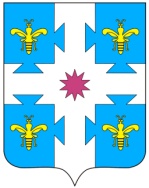 О проведении районного конкурса настенных газет «Молодежь против наркотиков!» В рамках реализации подпрограммы «Профилактика незаконного потребления наркотических средств и психотропных веществ, наркомании в Козловском районе Чувашской Республики» муниципальной программы «Обеспечение общественного порядка и противодействия преступности» на     2019-2035 года, утвержденной постановлением администрации Козловского района от 27.02.2019 № 77, в целях формирования негативного отношения к немедицинскому потреблению наркотических средств и психотропных веществ, пропаганды здорового образа жизни администрация Козловского района  п о с т а н о в л я е т:1. Провести с 10 декабря по 15 декабря 2020 года районный конкурс настенных газет «Молодежь против наркотиков!» (далее - Конкурс).2. Утвердить:2.1. Положение о Конкурсе согласно приложению № 1 к настоящему постановлению;2.2. Состав комиссии по проведению Конкурса согласно приложению № 2 к настоящему постановлению.3. Рекомендовать начальнику управления образования администрации Козловского района Ларионовой И.А. обеспечить участие образовательных учреждений в Конкурсе согласно Положению.4. Установить, что финансирование расходов, связанных с проведением Конкурса осуществляется в пределах средств, предусмотренных в районном бюджете Козловского района Чувашской Республики на соответствующий финансовый год на реализацию подпрограммы «Профилактика незаконного потребления наркотических средств и психотропных веществ, наркомании в Козловском районе Чувашской Республики» муниципальной программы «Обеспечение общественного порядка и противодействия преступности» на 2019-2035 года, утвержденной постановлением администрации Козловского района Чувашской Республики от 27 февраля 2019 года № 77.5. Контроль за исполнением настоящего постановления возложить на заместителя главы администрации – начальника отдела организационно-контрольной, правовой и кадровой работы администрации Козловского района Дмитриева Е.Ю.Глава  администрации Козловского  района                                                                                 Ф.Р. Искандаров                                                                                                                                                                                                                                                   Приложение № 1  к постановлению администрации Козловского района от 09.12.2020 №513ПОЛОЖЕНИЕо районном конкурсе настенных газет «Молодежь против наркотиков!»I. ОБЩИЕ ПОЛОЖЕНИЯ1. Настоящее Положение определяет порядок организации и проведения районного конкурса настенных газет «Молодежь против наркотиков!» (далее – Конкурс). 2. Организатором Конкурса является администрация Козловского района и управление образования администрация Козловского района.II. ЦЕЛИ И ЗАДАЧИ КОНКУРСАОсновная цель – привлечение общественного внимания к проблеме наркомании.Основными задачами являются:• информирование населения о последствиях наркотической зависимости и профилактике употребления наркотиков;• взаимодействие с творческими объединениями, рекламными агентствами и средствами массовой информации в создании и размещении материалов антинаркотической направленности;• популяризация в обществе, в том числе в молодежной среде, здорового образа жизни как основы социального и культурного развития и повышения качества жизни населения;• создание социальной рекламы антинаркотической направленности.III. УЧАСТНИКИ КОНКУРСА1.Цель участков конкурса: создание настенных газет с социальной рекламой, направленной на нетерпимое отношение к наркотическому потреблению и пропаганда здорового образа жизни.2. В конкурсе могут принять участие авторы и коллектив авторов – создателей социальной рекламы антинаркотической направленности и пропаганды здорового образа жизни, в возрастных категориях:I категория - учащиеся 5-9 классов;II категория – учащиеся 10-11 классов. 3. Формат рисунка А3.4. На конкурс принимаются авторские работы  по заявленной теме.5. Ответственность за соблюдение авторских прав работы, участвующий в конкурсе, несет автор.IV.  ЭТАПЫ ПРОВЕДЕНИЯ КОНКУРСАУчастникам Конкурса с 10 по 15 декабря 2020 года необходимо предоставить работы в Управление образования администрации Козловского района.По результатам предварительного конкурсного отбора оформляются протоколы заседаний отборочных комиссий.V. КРИТЕРИИ КОНКУРСНОГО ОТБОРАКритериями конкурсного отбора являются:наиболее полное соответствие содержания представленных творческих работ целям и задачам Конкурса;высокий профессиональный уровень представленных на Конкурс работ (доступность восприятия целевыми группами, применение выразительных приемов, точная расстановка акцентов);новизна, оригинальность концепции, сценария, подхода в решении творческой задачи.  VI. УСЛОВИЯ КОНКУРСАПредоставление материалов на конкурс осуществляется авторами и коллективами авторов.Работы, содержащие изображение шприцев, крови, решеток и т.д., а также экстремистскую информацию, к конкурсу не допускаются.Работы должны соответствовать Федеральному закону от 29 декабря 2010 г. № 436-ФЗ «О защите детей от информации, причиняющей вред их здоровью и развитию».Соблюдение авторских прав и отсутствие в работе элементов плагиата обязательно. При обнаружении последних, представленная работа автоматичеси снимается с конкурса.Конкурсные работы, представленные после завершения последнего срока приема работ или не отвечающие условиям конкурса, не рассматриваются.VII. НАГРАЖДЕНИЕ1.Работу по организации Конкурса осуществляет Комиссия по проведении Конкурса  с функциями Жюри. 2. Комиссия имеет право  учредить дополнительные номинации и специальные призы.3.Победители и призеры Конкурса  в каждой возрастной категории будут награждены грамотой главы администрации Козловского района и ценными призами.Приложение № 2к постановлению администрацииКозловского района Чувашской Республикиот 09.12.2020 №513Состав комиссии по проведению районного конкурса настенных газет «Молодежь против наркотиков!»ЧĂваш РеспубликинКуславкка районАдминистрацийĔЙЫШĂНУЧувашская республикаАДМИНИСТРАЦИЯКозловского районаПОСТАНОВЛЕНИЕ_____.12.2020_____№09.12.2020 №513                        Куславкка хулиг. Козловка№ п/пФ.И.О.ДолжностьПредседательПредседательПредседатель1.Дмитриев Е.Ю.заместитель главы администрации – начальник отдела организационно-контрольной, правовой и кадровой работы администрации Козловского районаСекретарьСекретарьСекретарь2.Орлова О.М.ведущий специалист-эксперт отдела специальных программ администрации Козловского районаЧлены комиссииЧлены комиссииЧлены комиссии3.Ларионова И.А.Начальник Управления образования  администрации Козловского района4.Илларионова К.А.заведующий сектором юридической службы администрации Козловского района5.Никитина К.О.Уполномоченный по правам ребенка в Козловском районе Чувашской Республике